Pas à pas Classe virtuelle :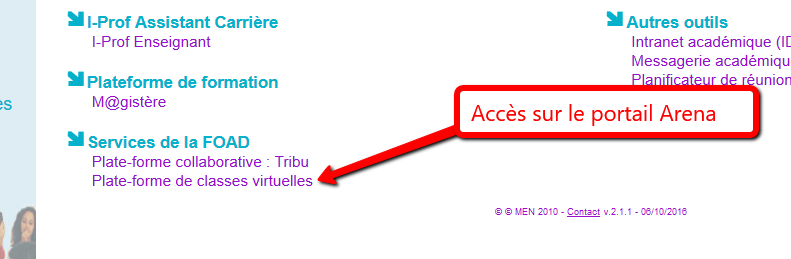 Dans l’interface Ma cl@sse Virtuelle, 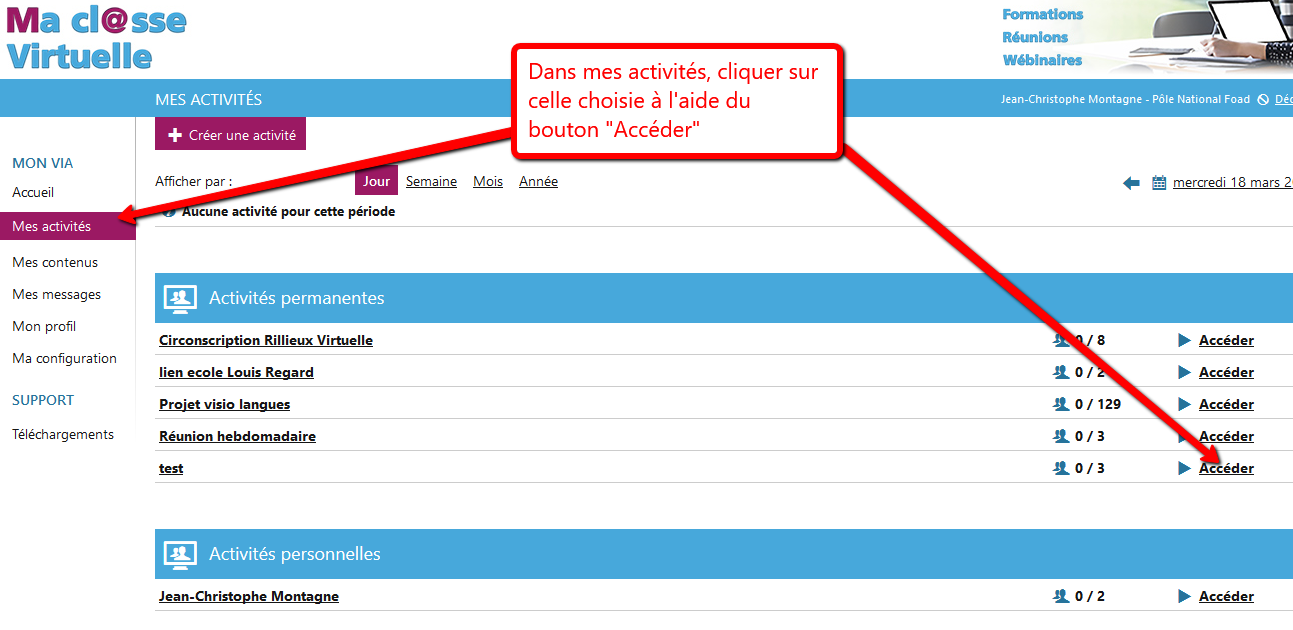 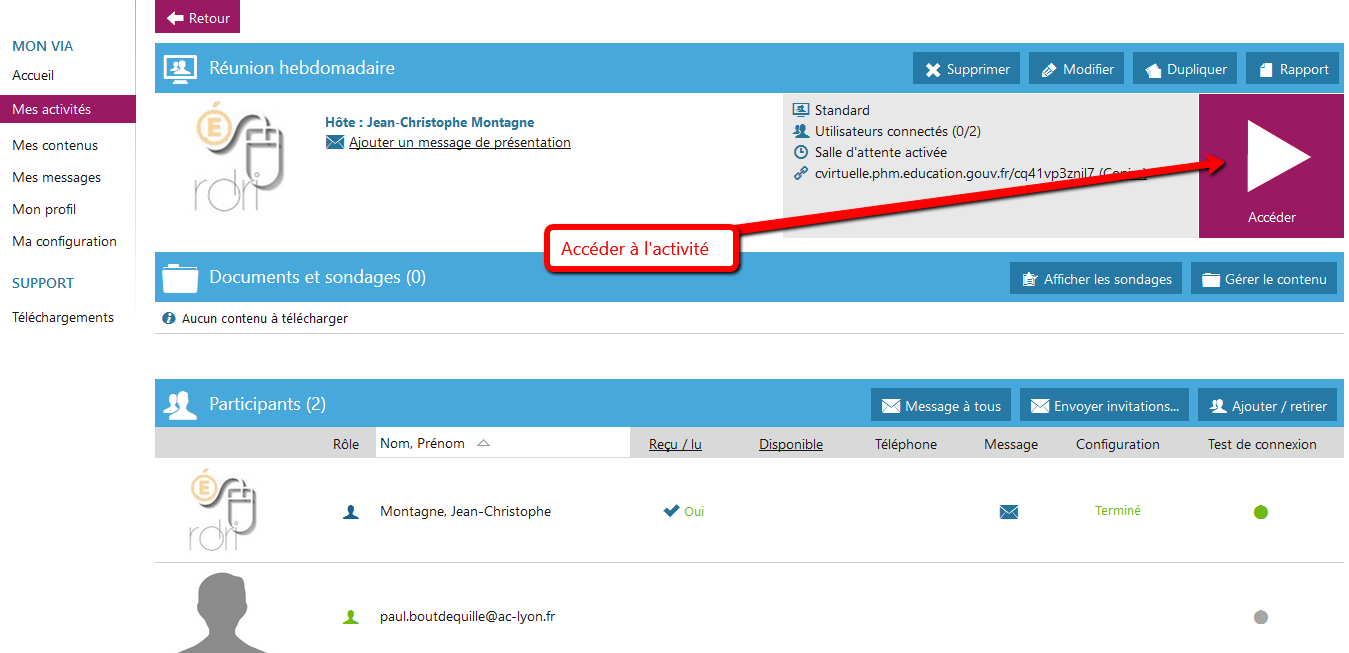 L’application n’est à télécharger qu’une fois, ensuite ce sera « J’ai déjà l’application »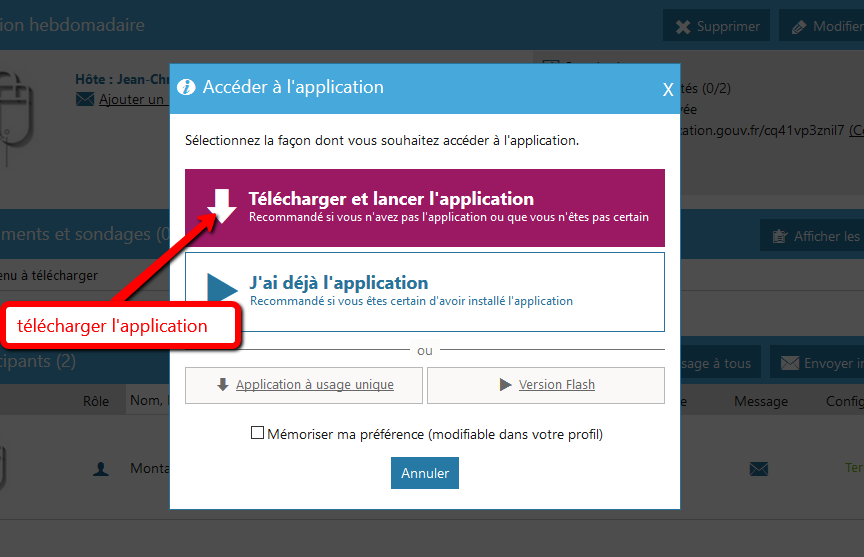 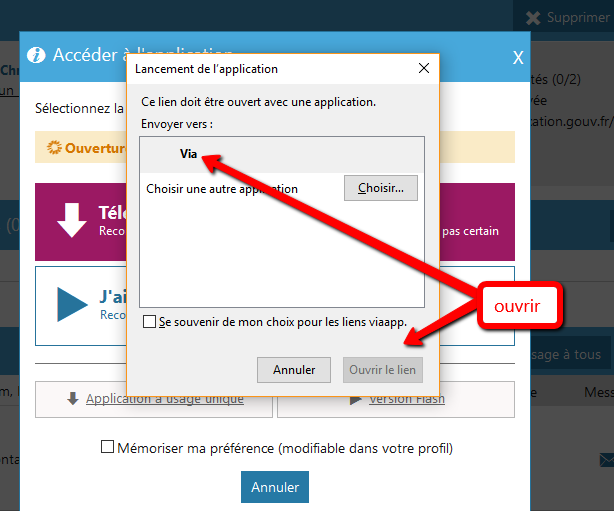 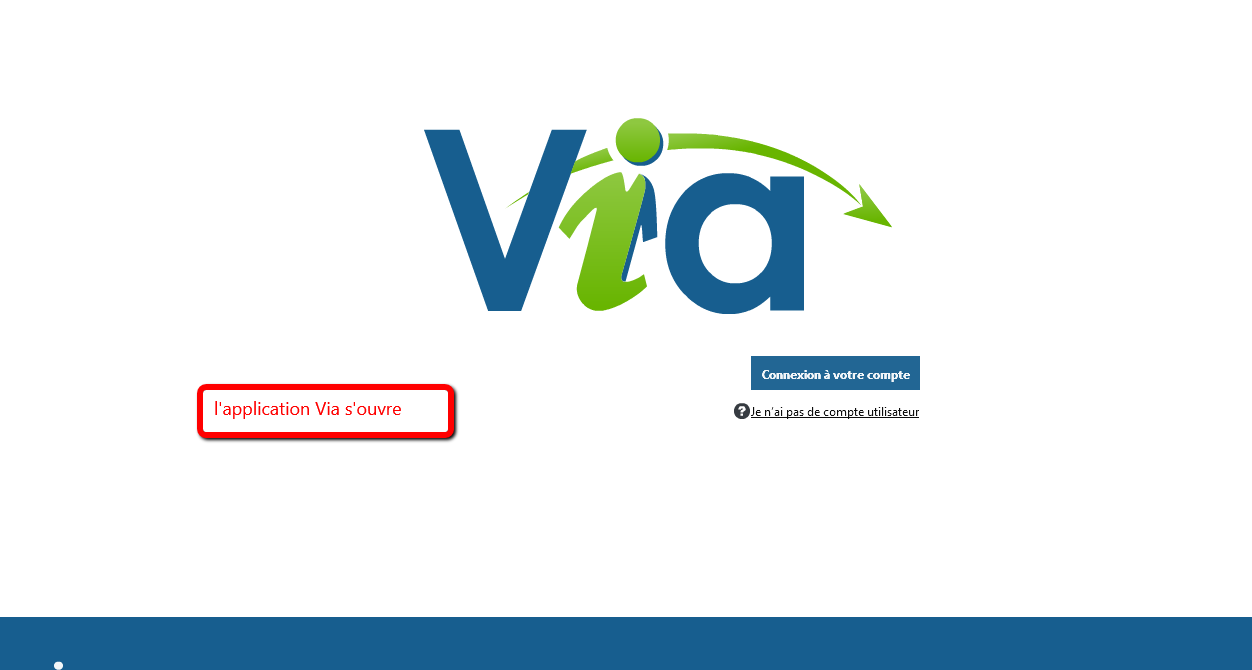 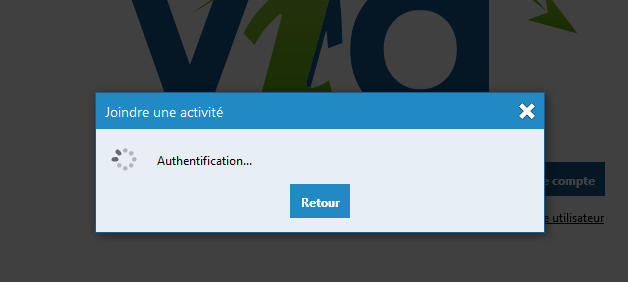 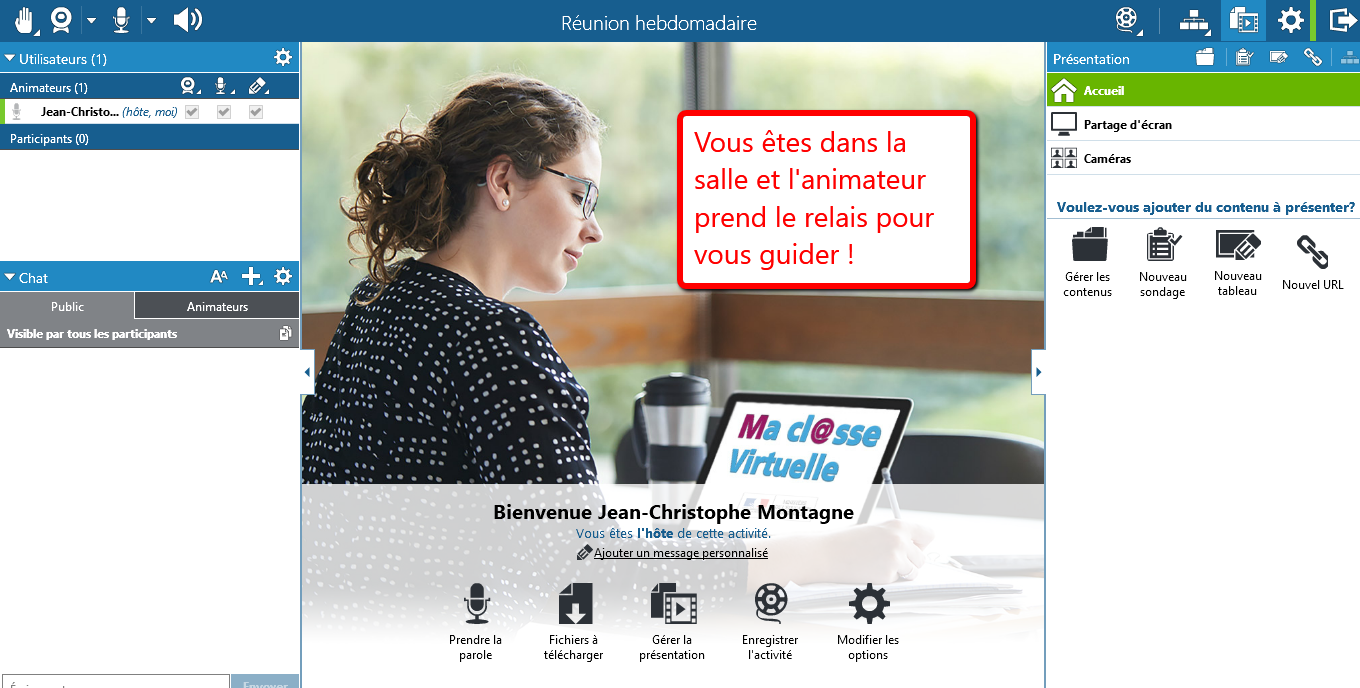 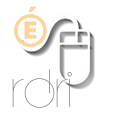 DSDEN du RhôneViaClasse virtuelle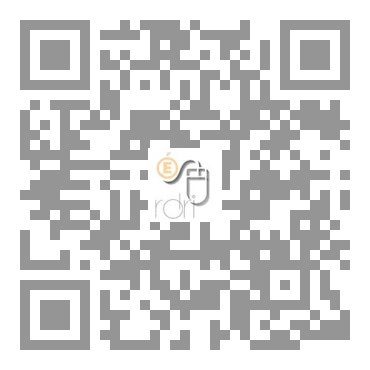 